MARINE MAMMAL STRANDING REPORT - LEVEL A DATAFIELD #:                                                       	NMFS REGIONAL #:		NATIONAL DATABASE#:  		 (NMFS USE)		 (NMFS USE)COMMON NAME:	GENUS:	SPECIES:  	EXAMINER Name:	Affiliation:  	Address:	Phone:  	Stranding Agreement or Authority:  	CONFIDENCE CODE (Check ONE): □ Unconfirmed - Low      □ Confirmed - Minimum     □ Confirmed - Medium   □ Confirmed – HighNOAA Form 89-864; OMB Control No.0648-0178; Expiration Date 03/31/2020	ADDITIONAL IDENTIFIER: _________________________________________________ (If animal is restranded, please indicate any previous field numbers here)ADDITIONAL REMARKS: ________________________________________________________________________________________________________________________________________________________________________________________________________________________________________________________________________________________________________________________________________________________________________________________________________________________________________________________________________________________________________________________________________________________________________________________________________________________________________________________________________________________________________________________________________________________________________________________________________________________________________________________________________________________________________________________________________________________________________________________________________________________________________________________________________________________________________________________________________________________________________________________________________________________________________________________________________________________________________________________________________________________________________________________________________________________________________________________________________________________________________________________________________________________________________________________________________________________________________________________________________________________________________________________________________________________________________________________________________________________________________________________________________________________________________________________________________________________________________________________________________________________________________________________________________________________________________________________________________________________________________________________________________________________________________________________________________________________________________________________________________________________________________________________________________________________________________________________________________________________________________________________________________________________________________________________________________________________________________________________________________________________________________________________________________________________________________________________________________________________________________________________________________________________________________________________________________________________________________________________________________________________DISCLAIMERTHESE DATA SHOULD NOT BE USED OUT OF CONTEXT OR WITHOUT VERIFICATION.  THIS SHOULD BE STRICTLY ENFORCED WHEN REPORTING SIGNS OF HUMAN INTERACTION DATA.DATA ACCESS FOR LEVEL A DATAUPON WRITTEN REQUEST, CERTAIN FIELDS OF THE LEVEL A DATA SHEET WILL BE RELEASED TO THE REQUESTOR PROVIDED THAT THE REQUESTOR CREDIT THE STRANDING NETWORK AND THE NATIONAL MARINE FISHERIES SERVICE.  THE NATIONAL MARINE FISHERIES SERVICE WILL NOTIFY THE CONTRIBUTING STRANDING NETWORK MEMBERS THAT THESE DATA HAVE BEEN REQUESTED AND THE INTENT OF USE.  ALL OTHER DATA WILL BE RELEASED TO THE REQUESTOR PROVIDED THAT THE REQUESTOR OBTAIN PERMISSION FROM THE CONTRIBUTING STRANDING NETWORK AND THE NATIONAL MARINE FISHERIES SERVICE. PAPERWORK REDUCTION ACT INFORMATIONPUBLIC REPORTING BURDEN FOR THE COLLECTION OF INFORMATION IS ESTIMATED TO AVERAGE 30 MINUTES PER RESPONSE, INCLUDING THE TIME FOR REVIEWING INSTRUCTIONS, SEARCHING EXISTING DATA SOURCES, GATHERING AND MAINTAINING THE DATA NEEDED, AND COMPLETING AND REVIEWING THE COLLECTION OF INFORMATION.  SEND COMMENTS REGARDING THIS BURDEN ESTIMATE OR ANY OTHER ASPECT OF THE COLLECTION INFORMATION, INCLUDING SUGGESTIONS FOR REDUCING THE BURDEN TO: CHIEF, MARINE MAMMAL AND SEA TURTLE CONSERVATION DIVISION, OFFICE OF PROTECTED RESOURCES, NOAA FISHERIES, 1315 EAST-WEST HIGHWAY, SILVER SPRING, MARYLAND 20910.  NOT WITHSTANDING ANY OTHER PROVISION OF THE LAW, NO PERSON IS REQUIRED TO RESPOND, NOR SHALL ANY PERSON BE SUBJECTED TO A PENALTY FOR FAILURE TO COMPLY WITH, A COLLECTION OF INFORMATION SUBJECT TO THE REQUIREMENTS OF THE PAPERWORK REDUCTION ACT, UNLESS THE COLLECTION OF INFORMATION DISPLAYS A CURRENTLY VALID OFFICE OF MANAGEMENT AND BUDGET (OMB) CONTROL NUMBER.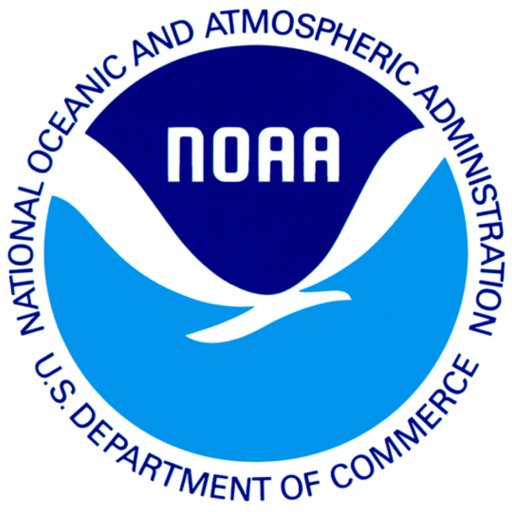 INITIAL OBSERVATION        □ Same Information for Level A ExaminationDATE: Year:	Month:	Day:  	 First Observed:   □ Beach/Land/Ice  □ Floating   □ SwimmingLOCATION: State:              County:                         City:                                             Body of Water:                                                                                                             Locality Details:                                                                                                               Lat (DD):	.	N        Long (DD):	.	W        Actual    □ EstimatedHow Determined: (check ONE)□ GPS      □ Map     □ Internet/Software   □Other___________________________CONDITION AT INITIAL OBSERVATION (Check ONE)1. Alive	□ 4. Advanced Decomposition□     2. Fresh Dead	□ 5. Mummified/Skeletal□     3. Moderate Decomposition	        □ 6. Condition UnknownINITIAL OBSERVATION        □ Same Information for Level A ExaminationDATE: Year:	Month:	Day:  	 First Observed:   □ Beach/Land/Ice  □ Floating   □ SwimmingLOCATION: State:              County:                         City:                                             Body of Water:                                                                                                             Locality Details:                                                                                                               Lat (DD):	.	N        Long (DD):	.	W        Actual    □ EstimatedHow Determined: (check ONE)□ GPS      □ Map     □ Internet/Software   □Other___________________________CONDITION AT INITIAL OBSERVATION (Check ONE)1. Alive	□ 4. Advanced Decomposition□     2. Fresh Dead	□ 5. Mummified/Skeletal□     3. Moderate Decomposition	        □ 6. Condition UnknownLEVEL A EXAMINATION                      Examined?   □ YES        □ NO                      DATE: Year:	Month:	Day:  	 First Examined:   □ Beach/Land/Ice  □ Floating   □ SwimmingLOCATION: State:                   County:                                 City:                                             Body of Water:                                                                                                                           Locality Details:                                                                                                                            Lat (DD):	.	N        Long (DD):	.	W        Actual    □ EstimatedHow Determined: (check ONE)□ GPS      □ Map     □ Internet/Software   □Other_______________________________CONDITION AT EXAMINATION (Check ONE)1. Alive	□ 4. Advanced Decomposition□     2. Fresh Dead	□ 5. Mummified/Skeletal□     3. Moderate Decomposition	        LEVEL A EXAMINATION                      Examined?   □ YES        □ NO                      DATE: Year:	Month:	Day:  	 First Examined:   □ Beach/Land/Ice  □ Floating   □ SwimmingLOCATION: State:                   County:                                 City:                                             Body of Water:                                                                                                                           Locality Details:                                                                                                                            Lat (DD):	.	N        Long (DD):	.	W        Actual    □ EstimatedHow Determined: (check ONE)□ GPS      □ Map     □ Internet/Software   □Other_______________________________CONDITION AT EXAMINATION (Check ONE)1. Alive	□ 4. Advanced Decomposition□     2. Fresh Dead	□ 5. Mummified/Skeletal□     3. Moderate Decomposition	        LIVE ANIMAL INFORMATIONINITIAL LIVE ANIMAL DISPOSITION (Check one or more)CONDITION/DETERMINATION (Check one or more)1. Sick	7. Location Hazardous2. Injured	    □ a. To animal3. Out of Habitat	    □ b. To public4. Deemed Releasable	□ 8. Unknown/CBD5. Abandoned/Orphaned	□ 9. No Rehabilitation Options6. Inaccessible                                               □ 10. Other: ____________________ LIVE ANIMAL INFORMATIONINITIAL LIVE ANIMAL DISPOSITION (Check one or more)CONDITION/DETERMINATION (Check one or more)1. Sick	7. Location Hazardous2. Injured	    □ a. To animal3. Out of Habitat	    □ b. To public4. Deemed Releasable	□ 8. Unknown/CBD5. Abandoned/Orphaned	□ 9. No Rehabilitation Options6. Inaccessible                                               □ 10. Other: ____________________ LIVE ANIMAL INFORMATIONINITIAL LIVE ANIMAL DISPOSITION (Check one or more)CONDITION/DETERMINATION (Check one or more)1. Sick	7. Location Hazardous2. Injured	    □ a. To animal3. Out of Habitat	    □ b. To public4. Deemed Releasable	□ 8. Unknown/CBD5. Abandoned/Orphaned	□ 9. No Rehabilitation Options6. Inaccessible                                               □ 10. Other: ____________________ DEAD ANIMAL INFORMATIONCARCASS STATUS (Check one or more) □ 1. Frozen for Later Examination/Necropsy Pending□ 2. Left at Site   □ 5.  Landfill            □ 8. Towed: Lat__________Long___________	□ 3. Buried            □ 6. Incinerated      □ 9. Sunk:  Lat__________Long___________□ 4. Rendered     □ 7. Composted      □ 10. Unknown/Other______________________NECROPSIED □ YES □ NO  	           □ Limited  □ CompleteCarcass Fresh	□ Carcass Frozen/ThawedCARCASS CODE AT NECROPSY           □ Code 2 □ Code 3 □ Code 4NECROPSIED BY:  	Date:  Year:	Month:	Day: 	LIVE ANIMAL INFORMATIONINITIAL LIVE ANIMAL DISPOSITION (Check one or more)CONDITION/DETERMINATION (Check one or more)1. Sick	7. Location Hazardous2. Injured	    □ a. To animal3. Out of Habitat	    □ b. To public4. Deemed Releasable	□ 8. Unknown/CBD5. Abandoned/Orphaned	□ 9. No Rehabilitation Options6. Inaccessible                                               □ 10. Other: ____________________ LIVE ANIMAL INFORMATIONINITIAL LIVE ANIMAL DISPOSITION (Check one or more)CONDITION/DETERMINATION (Check one or more)1. Sick	7. Location Hazardous2. Injured	    □ a. To animal3. Out of Habitat	    □ b. To public4. Deemed Releasable	□ 8. Unknown/CBD5. Abandoned/Orphaned	□ 9. No Rehabilitation Options6. Inaccessible                                               □ 10. Other: ____________________ LIVE ANIMAL INFORMATIONINITIAL LIVE ANIMAL DISPOSITION (Check one or more)CONDITION/DETERMINATION (Check one or more)1. Sick	7. Location Hazardous2. Injured	    □ a. To animal3. Out of Habitat	    □ b. To public4. Deemed Releasable	□ 8. Unknown/CBD5. Abandoned/Orphaned	□ 9. No Rehabilitation Options6. Inaccessible                                               □ 10. Other: ____________________ PHOTOS/VIDEOS TAKEN:	□ YES	□ NOPhoto/Video Disposition:                                  ______                                                         MORPHOLOGICAL INFORMATIONSEX (Check ONE)          ESTIMATED AGE CLASS (Check ONE)1. Male                                □ 1. Adult              □ 4. Pup/Calf	2. Female                            □ 2. Subadult       □ 5. Unknown	3. Unknown                         □ 3. Yearling□ Whole Animal        □ Partial AnimalStraight Length:______________ □ cm  □ in  □ Actual  □ Estimated □ Not MeasuredWeight:___________________ □ kg   □ lb   □ Actual   □ Estimated □ Not WeighedSAMPLES COLLECTED (Check one or more) □ 1. Histology    □ 2. Other Diagnostics    □ 3. Life History     □ 4. Skeletal    □ 4. Other ______________________________PARTS TRACKING (Check one or more)1. Scientific Collection    □ 2. Educational Collection3. Other: 	      _________________________________________________ OCCURRENCE DETAILS	□ Restrand                                GE# _______________________                                                                                                                              (NMFS Use)Group Event: □ YES        □ NO                                                                              If Yes, Type: □ Cow/Calf Pair   □ Mass Stranding   □ UME    # Animals:________□ Actual    □ EstimatedWas the Marine Mammal Human Interaction Report completed? □ YES  □ NOFindings of Human Interaction:	□ YES   □ NO   □ Could Not Be Determined (CBD) If YES evidence of: 1. Vessel Interaction □ YES  □ NO  □ CBD              2. Shot    □ YES  □ NO  □ CBD              3. Fishery Interaction □ YES  □ NO  □ CBD              4. Other Human Interaction: ________________________________________              ______________________________________________________________If YES, what was the likelihood that the human interaction contributed to the stranding event?□ Uncertain (CBD)         □ Improbable         □ Suspect         □ ProbableGear/HI Items Collected?   □ YES □ NO   Gear Disposition: ___________________________________Other Findings Upon Level A:         □ YES   □ NO   □ Could Not Be Determined (CBD)If Yes, Choose one or more: □ 1. Illness □ 2. Injury □ 3. Pregnant  □ 4.Other: ________________                                                How Determined (Check one or more): □ External Exam	□ Internal Exam	□ Necropsy□ Other:  ______________________________________________________________OCCURRENCE DETAILS	□ Restrand                                GE# _______________________                                                                                                                              (NMFS Use)Group Event: □ YES        □ NO                                                                              If Yes, Type: □ Cow/Calf Pair   □ Mass Stranding   □ UME    # Animals:________□ Actual    □ EstimatedWas the Marine Mammal Human Interaction Report completed? □ YES  □ NOFindings of Human Interaction:	□ YES   □ NO   □ Could Not Be Determined (CBD) If YES evidence of: 1. Vessel Interaction □ YES  □ NO  □ CBD              2. Shot    □ YES  □ NO  □ CBD              3. Fishery Interaction □ YES  □ NO  □ CBD              4. Other Human Interaction: ________________________________________              ______________________________________________________________If YES, what was the likelihood that the human interaction contributed to the stranding event?□ Uncertain (CBD)         □ Improbable         □ Suspect         □ ProbableGear/HI Items Collected?   □ YES □ NO   Gear Disposition: ___________________________________Other Findings Upon Level A:         □ YES   □ NO   □ Could Not Be Determined (CBD)If Yes, Choose one or more: □ 1. Illness □ 2. Injury □ 3. Pregnant  □ 4.Other: ________________                                                How Determined (Check one or more): □ External Exam	□ Internal Exam	□ Necropsy□ Other:  ______________________________________________________________OCCURRENCE DETAILS	□ Restrand                                GE# _______________________                                                                                                                              (NMFS Use)Group Event: □ YES        □ NO                                                                              If Yes, Type: □ Cow/Calf Pair   □ Mass Stranding   □ UME    # Animals:________□ Actual    □ EstimatedWas the Marine Mammal Human Interaction Report completed? □ YES  □ NOFindings of Human Interaction:	□ YES   □ NO   □ Could Not Be Determined (CBD) If YES evidence of: 1. Vessel Interaction □ YES  □ NO  □ CBD              2. Shot    □ YES  □ NO  □ CBD              3. Fishery Interaction □ YES  □ NO  □ CBD              4. Other Human Interaction: ________________________________________              ______________________________________________________________If YES, what was the likelihood that the human interaction contributed to the stranding event?□ Uncertain (CBD)         □ Improbable         □ Suspect         □ ProbableGear/HI Items Collected?   □ YES □ NO   Gear Disposition: ___________________________________Other Findings Upon Level A:         □ YES   □ NO   □ Could Not Be Determined (CBD)If Yes, Choose one or more: □ 1. Illness □ 2. Injury □ 3. Pregnant  □ 4.Other: ________________                                                How Determined (Check one or more): □ External Exam	□ Internal Exam	□ Necropsy□ Other:  ______________________________________________________________TAG DATATags Were:Present at Time of Stranding (Pre-existing):              □ YES   □ NOApplied during Stranding Response/Release:                          □ YES   □ NOApplied during Rehabilitation/Release:	               □ YES   □ NOAbsent but Suspect Prior Tag:                                                  □ YES   □ NOID#	Color	Type	Placement*		Applied	  Present	  Removed		(Circle ONE)                                                    D  DF   L   R	      □	     □	      □ _________________________LF  LR  RF  RR                                                    D  DF   L   R	      □	     □	      □           __________________LF  LR  RF  RR                                                       D  DF   L   R	      □ 	     □	      □       __________________LF  LR  RF  RR                 * D= Dorsal; DF= Dorsal Fin; L= Left Lateral Body R= Right Lateral Body LF= Left Front; LR= Left Rear; RF= Right Front; RR= Right Rear* D= Dorsal; DF= Dorsal Fin; L= Left Lateral Body R= Right Lateral Body LF= Left Front; LR= Left Rear; RF= Right Front; RR= Right Rear